FRASZKI WYRÓŻNIONE W XXVI OGÓNOPOLSKIM KONKURSIE LITERACKIM NA FRASZKĘ – ZWOLEŃ 2024WYRÓŻNIENIE – BIAŁY TULIPAN – AGNIESZKA DRĄŻEK  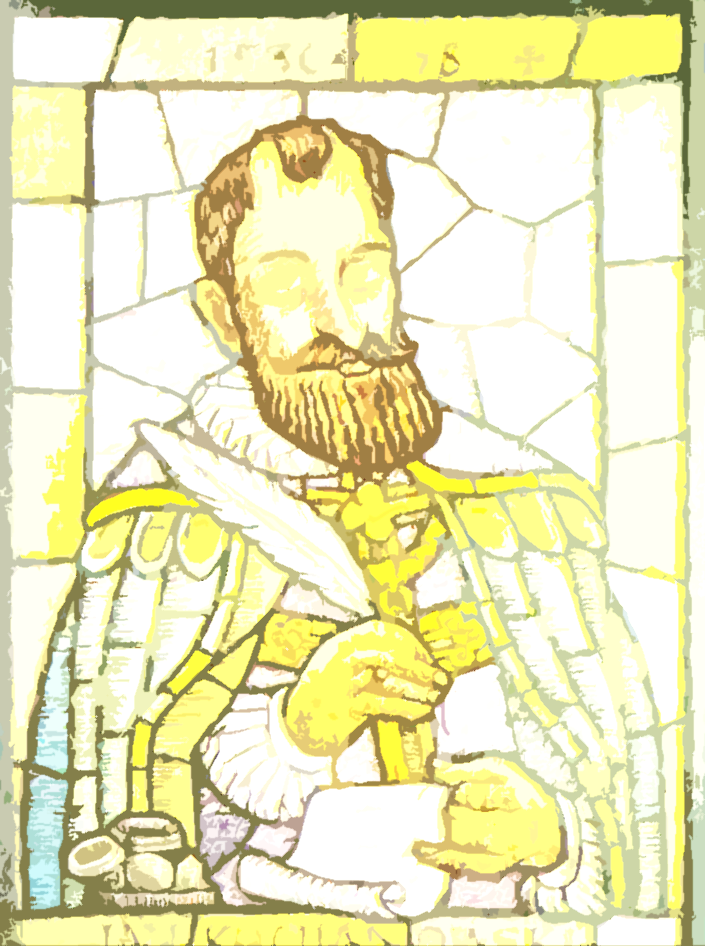 Poseł Słucha elektoratuDo zdobycia mandatuWyboryDo sejmu, samorządu, na brukselskie salonyA na kartach wyborczych wciąż te same personySztuka współczesnaDziwna wątpliwość do serca pukaCzy to śmieć jaki, czy wielka sztuka?WYRÓŻNIENIE – BRUKSELA – DOMINIKA LISZKIEWICZ  PolitykOzorem wciąż miele,Że kocha Brukselę.KarieraProsto z celi do BrukseliMarzenie politykaNa politycznej emeryturzew Brukseli posłować jak najdłużej.WYRÓŻNIENIE – LUNA– IWONA CZECH RakiMiłość jest wieczna nie kłamięSzczęściem, nie udręką jest kochać,Stałość, nie wolność jest cnotą, Taką zasadę przyjmuję z ochotą.WYRÓŻNIENIE – CHOCHLIK – JANUSZ SIPKOWSKI  Z kolekcjonerstwaPo zmianach władzy w pełni rozkwituBywa zbieractwo haków i kwitówFizyka politycznaArchimedesie! Prawa już nie ma,Nic nie wypływa z wodnistych debat.AlibiChemię w uczucia po to wtłoczono,Byś mógł o związkach rozmawiać z żonąWYRÓŻNIENIE – DON KICHOT – MONIKA MAZUR-MITROWSKA  Na zachęty politykówPrzed wyborami władzaWszystkim zacnie dogadzaA tak kiełbasę po troszeZjedzą nawet jaroszeNa wyborczych spadochroniarzyByło w roku już prób wieleTeraz desant na BrukselęNa karierę politykaNajpierw wisi na płociePotem leży w urnieJak go całkiem nie skreślą Spróbuje powtórnieWYRÓŻNIENIE – KUGU– RYSZARD JASIŃSKINa politykaZamienił paradygmatyNa parę, Dym i gnaty.Z AndersenaCo tam król – dziecię woła-Królowa goła!Przed wyboramiUznano w ratuszu,że konterfekt władzy wymaga retuszuWYRÓŻNIENIE – GRISZACZEK – RAMONA WIORAGotowaGdy on w pobliżuOna w negliżu.MaterialistkaPozwoliłaby ją adorowałDopóki nie zbankrutował.PorzuconaNie była złą kobietąAle nie tą